PUBLIC UTILITY COMMISSION							Public Meeting held May 5, 2011Commissioners Present:Robert F. Powelson, ChairmanJohn F. Coleman, Jr., Vice ChairmanTyrone J. ChristyWayne E. GardnerJames H. CawleyPennsylvania Public Utility Commission				A-6410798		v.							C-2011-2227316Epic Tours, LLC P. O. Box 90847Allentown, PA  18109ORDERBY THE COMMISSION:	On March 8, 2011, the Bureau of Transportation and Safety instituted a Complaint at C-2011-2227316 against Epic Tours, LLC, Respondent, alleging failure to pay an outstanding fine of four hundred dollars ($400.00) as required by a Commission Secretarial Letter issued on August 18, 2010 at C-2010-2172236. Failure to pay the fine is a violation of the Public Utility Code at 66 Pa. C.S. §501(c).	The Bureau of Transportation and Safety notified Respondent that it must file an Answer to the Complaint in accordance with 52  Code §5.61, within twenty days of the date of service.  The Notice further specified that, if Respondent failed to answer the Complaint within twenty days, the Bureau of Transportation and Safety would request the Commission to issue an order cancelling Respondent’s Certificate of Public Convenience, requesting the Pennsylvania Department of Transportation to place an administrative hold on Respondent’s motor vehicle registrations, and notifying the Pennsylvania Department of Revenue and Respondent’s insurance carrier that Respondent’s Certificate is revoked.	The Complaint was sent by Certified Mail on March 7, 2011, and returned on March 11, 2011, unclaimed. The Complaint was sent by first class mail on March 11, 2011. To date, Respondent has failed to file an Answer to the Complaint.	THEREFORE, IT IS ORDERED:	1.	That the allegations in the Complaint are deemed to be admitted.  	2.	That the Complaint is hereby sustained.That the Certificate of Public Convenience, issued to Respondent at A-6410798 is hereby cancelled.That Respondent is hereby notified to cease and desist from further violations of the Public Utility Code, 66 Pa. C.S. §§101, et seq. and the regulations of the Commission, 52 Pa. Code §§1.1, et seq.  In view of the cancellation of Respondent’s Certificate of Public Convenience, it is specifically prohibited from rendering service as a common carrier by motor vehicle in intrastate commerce in the Commonwealth of Pennsylvania. 5.	That should Respondent wish to again begin transportation operations in the  of Pennsylvania, Respondent must file a new application for authority in order to obtain a Certificate of Public Convenience.  The Respondent must pay all outstanding assessments and fines before this Commission will act on an application for authority.  Payment must be made by certified check or money order payable to the Pa. Public Utility Commission, .								BY THE COMMISSION,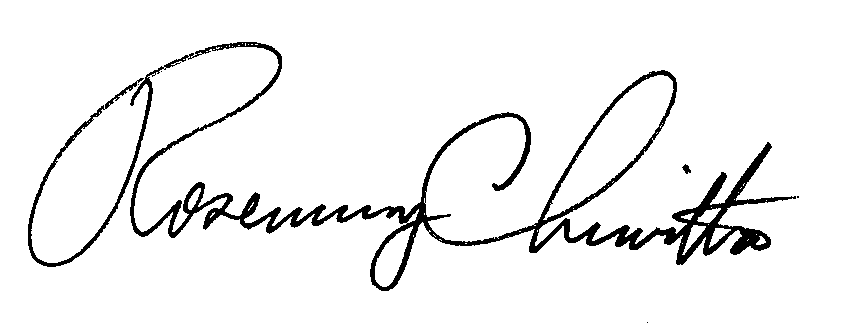 								Rosemary Chiavetta								Secretary(SEAL)ORDER ADOPTED:  May 5, 2011

ORDER ENTERED:  May 9, 2011